Katiramona, le 8 mars 2021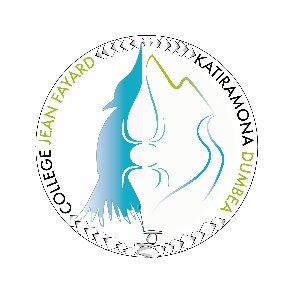 COLLEGE JEAN FAYARD-KATIRAMONA98 836 DUMBEATél : 43.78.80Courriel : ce.9830626n@ac-noumea.ncObjet : Coronavirus Covid 19- dispositif de continuité pédagogiqueMesdames et Messieurs les parents d’élèves,Aﬁn de protéger au mieux l’ensemble de la population et d’endiguer l’évolution de l’épidémie de coronavirus, les élèves ne seront plus accueillis dans les établissements scolaires à compter du 08 mars 2021 et jusqu’à nouvel ordre.Un dispositif d’enseignement à distance a été mis en place et vous trouverez ci-dessous toute l’information utile. Les établissements scolaires continueront de fonctionner selon un mode adapté afin d’assurer cette continuité pédagogique et pour maintenir un lien à distance entre les élèves et les professeurs.Certains établissements ciblés, dont la liste sera prochainement publiée, pourront accueillir les enfants des personnels particulièrement mobilisés dans la gestion de la crise, notamment les professionnels de santé.Nous vous remercions de votre compréhension et restons à votre écoute pour toute question.Voici les dispositions qui ont été prévues par notre établissement : Dispositif de continuité pédagogiqueDes éléments de cours et d’exercices pour chaque discipline seront fournis aux élèves par les moyens de communication utilisés habituellement.PRONOTE sera alimenté tous les jours par les professeursPermanence de distribution possible de photocopies au collège, à la demande entre 8h et midi tous les joursLien avec les élèves et les parentsNous vous demandons de mettre à jour vos coordonnées auprès du secrétariat.  À l’adresse mail suivante : ce.9830626n@ac-noumea.ncLes outils de communication retenus par notre établissement : Les relations des parents d’élèves avec la direction et l’équipe pédagogique se feront via pronote, et le téléphone, ainsi que le courriel.Les relations pédagogiques entre les professeurs et les élèves se feront via pronote et le téléphone.Chaque classe est prise en responsabilité par 2 professeurs – dont le PP. Un appel téléphonique au moins 2 fois par semaine est déclenchée par les professeurs.Pour les élèves n’ayant pas d’accès à Internet, l’établissement propose la solution suivante : photocopies en distribution à l’administration.Pour toute information supplémentaire, consultez la fiche « contacts » jointe.CONTACTSPour joindre l’équipe de directionFONTENIT-REAU, directriceTél : 74.55.00Mail : isabelle.fontenit-reau@ac-noumea.ncMARLIER Nicolas, CPETél : 43.78.85Mail : nicolas.marlier@ac-noumea.ncPour joindre les enseignants : via PRONOTELiens utiles :Pronote du collège, accessible sur le site, et donner lors de la semaine du numériqueSite internet de l’établissement : https://webkatiramona.ac-noumea.nc/